Б О Й О Р О Ҡ					РАСПОРЯЖЕНИЕ02 июнь 2014 й.   	             № 31                02 июня 2014 г.О Комиссии по вопросам муниципальной службыРуководствуясь Законом Республики Башкортостан №82-з                        от 3 июня 2004 года «О порядке исчисления стажа муниципальной службы в Республике Башкортостан»:Создать комиссию по вопросам муниципальной службы в следующем составе:Глава сельского поселения:                                                         Игдеев Р.С.БАШКОРТОСТАН РЕСПУБЛИКАҺЫШАРАН РАЙОНЫМУНИЦИПАЛЬ РАЙОНЫЕРЕКЛЕ АУЫЛ СОВЕТЫАУЫЛ БИЛӘМӘҺЕ ХАКИМИӘТЕ452641, Шаран районы, Ерекле ауылы,Дуслык урамы, 2Тел.(34769) 2-54-46, факс (34769) 2-54-45E-mail:zirikss@yandex.ru, http://zirikly.sharan-sovet.ruИНН 0251000711, ОГРН 1020200612948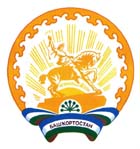 РЕСПУБЛИКА БАШКОРТОСТАНМУНИЦИПАЛЬНЫЙ РАЙОНШАРАНСКИЙ РАЙОНАДМИНИСТРАЦИЯСЕЛЬСКОГО ПОСЕЛЕНИЯЗИРИКЛИНСКИЙ СЕЛЬСОВЕТ452641, Шаранский район, с.Зириклы, ул.Дружбы, 2Тел.(34769) 2-54-46, факс (34769) 2-54-45E-mail:zirikss@yandex.ru, http://zirikly.sharan-sovet.ruИНН 0251000711, ОГРН 1020200612948      Председатель комиссии:      Председатель комиссии:      Игдеев Р.С-глава сельского поселения Зириклинский сельсовет муниципального района Шаранский район Республики Башкортостан      Заместитель председателя комиссии:      Заместитель председателя комиссии:      Габдрахимова З.М-управляющий  делами сельского поселения Секретарь комиссии: Секретарь комиссии:      Самигуллина Л.В.-специалист 2 категории      Члены комиссии:      Члены комиссии:      Фаррахов Ф.В.-председатель постоянной комиссии  по развитию предпринимательства, земельным вопросам, благоустройству, и экологии.